28.1.21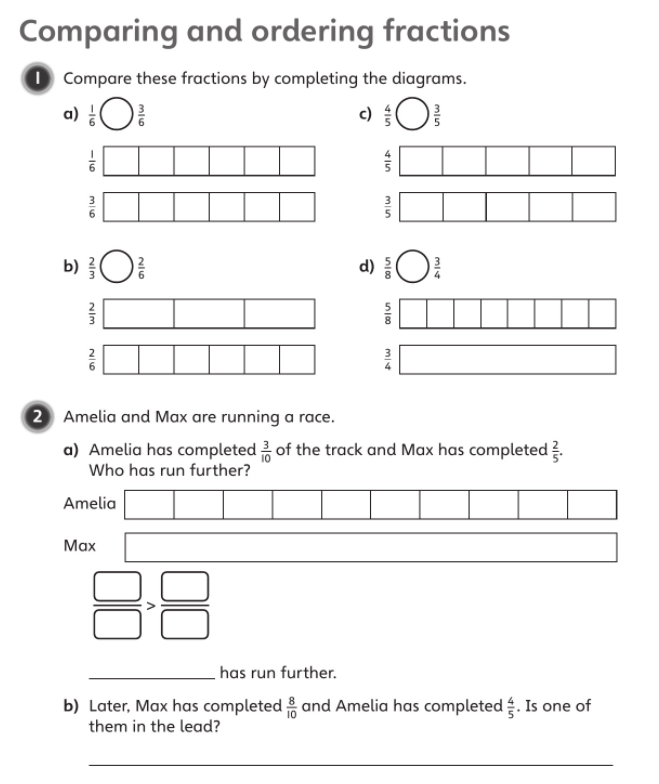 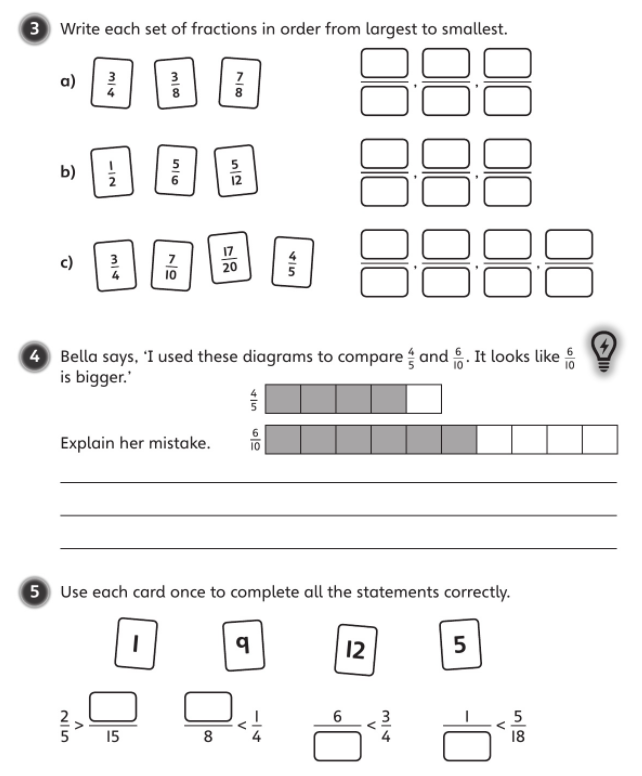 